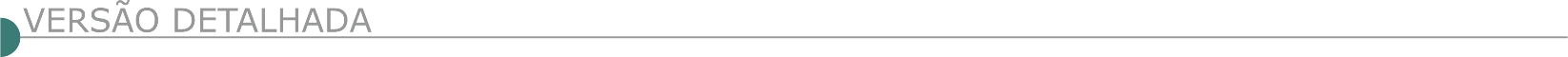 3##479569>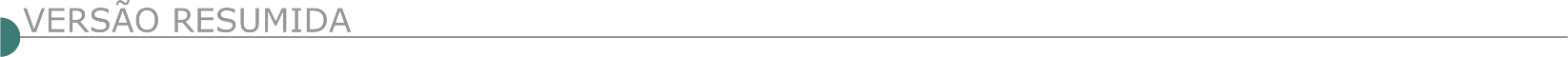  SAAE -SETE LAGOAS/MG CONCORRÊNCIA PÚBLICA Nº 02/2019 Objeto resumido: Contratação de empresa especializada para construção ETE Matadouro conforme anexos que seguem no Edital da licitação. Prorrogação do prazo para entrega dos envelopes exigidos pelo Edital. Fica designada a data de 15/07/2020, às 08:45 horas para a entrega dos envelopes exigidos pelo Edital. Os envelopes contendo a documentação serão abertos às 09:00 horas do dia aqui designado. Tal prorrogação deve-se ao fato de alterações feitas no item 7.1.3 Documento 11 sub itens: 1 a 4 do edital da licitação que se encontra devidamente retificado e à disposição dos interessados no Deptº. de Licitações e Compras, sito na Rua Governador Milton Campos, 113 – Centro – Sete Lagoas/MG. As licitantes interessadas deverão retirar o edital retificado na íntegra link: https:// www.drive.google.com/drive/folders/1VFfHe3Mp4wfzpx4majmzlqMqBwGszfD3?usp=sharing ou pelo site da Prefeitura Municipal de Sete Lagoas www.setelagoas.mg.gov.br ambos na janela do SAAE. Informações: (31) 2106-0122 – Tal prorrogação é amparada pelo art. 21, § 4º da Lei 8.666/93.  PREFEITURA MUNICIPAL DE ALTEROSA/MG PROCESSO LICITATÓRIO 65/2020 - TOMADA DE PREÇO 08/2020 Objeto: A presente licitação tem por a contratação de empresa especializada com todos os maquinários e funcionários necessários para realização de pavimentação de diversas ruas do município, incluindo limpeza, usinagem, transporte, aplicação e compactação com rolo liso de massa asfáltica em diversas vias públicas da sede). Informações e obtenção do edital na sede do setor de Compras e Licitações situado à Rua Dom Pedro II nº 54, centro, de segunda a sexta-feira das 13hs às 16hs. E-mail: compras@alterosa.mg.gov.br - A sessão será realizada no dia 23 de junho de 2020 às 08h00min. PREFEITURA MUNICIPAL DE ARAÇUAÍ/MG - AVISO DE LICITAÇÃO PAL 061/2020 TP 014/2020 A Prefeitura Municipal de Araçuaí- MG, torna público nos termos da Lei 8.666/93, PAL 061/2020 Tomada Preço 014/2020. Objeto: Contratação de empresa do ramo de engenharia para execução de obra de pavimentação em alvenaria poliédrica na Rua Otacílio Martins, no Bairro Bela Vista, por regime de empreitada por menor preço global, com recursos provenientes do CONVENIO 1491000782/2019, firmado entre o Município de Araçuaí e a SEGOV – Secretaria de Estado de Governo, conforme Memorial Descritivo, Planilha de Orçamentária de Custos e Cronograma Físico-Financeiro. Abertura 26/06/2020, às 09:00 horas. Maiores Informações (33) 3731-3362 de 12:00 as 17:30 horas e-mail: licitacao@aracuai.mg.gov.br.  PREFEITURA MUNICIPAL DE CARMO DO CAJURU/MG, TORNA PÚBLICO QUE FARÁ REABERTURA DA LICITAÇÃO SUSPENSA TOMADA DE PREÇOS Nº 02/2020, PUBLICADA NO IOF/MG NO DIA 29/04/20, PAG. 21 E DIÁRIO OFICIAL DOS MUNICÍPIOS MINEIROS ANO XII Nº 2745, PAG. 20 DE 29/04/20Cujo o objeto é a Contratação de empresa especializada para construção de viaduto sobre linha férrea, que interligará os Bairros Vale Verde I, II e III aos Distritos Industriais I e II, localizados no Município de Carmo do Cajuru. A abertura do certame está prevista para 30/06/2020 às 13hs00min, na Prefeitura Municipal, sede na Praça 1º de Janeiro, 90 – Centro, Carmo do Cajuru/MG. Esclarecimentos no e-mail contratos@carmodocajuru.mg.gov.br ou ligar no telefone (37) 3244-0704. PREFEITURA MUNICIPAL DE DOM BOSCO-MG. AVISO DE LICITAÇÃO PROCESSO LICITATÓRIO Nº 026/2020 – TP Nº 003/2020. Objeto: Contratação de empresa especializada para Pavimentação asfáltica – Subleito, base, capa asfáltica em C.B.U.Q. meio fio e sarjetas em trecho de 489,60m na Rua Josias Barbosa Ribeiro, 408,40m na Rua Antônio Barbosa, 173,10m na Rua Oscar Trajano de Menezes, 81,40m na Rua Francisco Pedro da Silva e 316,00m na Rua Raimunda Gomes de Souza. Situadas no Bairros Alto da Boa Vista e Centro, perímetro urbano de Dom Bosco – MG, incluindo o fornecimento de materiais, equipamentos e mão-de-obra, conforme projeto básico e contrato n° 0531790-DV°: 00 (FINISA), para atendimento a Secretaria Municipal de obras, Infraestrutura, Trânsito e Serviços Urbanos, Torna público que fará realizar no dia 24 de Junho de 2020 às 09h00m, Processo Licitatório, Edital poderá ser obtido no endereço www.dombosco.mg.gov.br informações de segunda a sexta das 08h00m a 13h00m, ou através do e-mail: licitadombosco@hotmail.com. tel.: (38) 3675 7137 998007966. PREFEITURA MUNICIPAL DE GRÃO MOGOL, ESTADO DE MINAS GERAIS, TORNA PÚBLICO PARA CONHECIMENTO DOS INTERESSADOS, QUE ESTÁ REALIZANDO LICITAÇÃO NA MODALIDADE, TOMADA DE PREÇOS Nº. 011/2020, PROCESSO LICITATÓRIO Nº. 072/2020 Objeto: Contratação de empresa especializada em construção civil, para Recuperação da Barragem de Estivinha, zona rural do município de Grão Mogol, conforme especificações constantes no edital. Credenciamento: 30/06/2020 a partir das 13:00hs, E-mail: licitagraomogol@hotmail.com ou no SITE DA PREFEITURA.  PREFEITURA MUNICIPAL DE ITAÚNA-MG TOMADA DE PREÇOS 016/2020 A Prefeitura de Itaúna torna público o processo licitatório 187/2020, na modalidade Tomada de Preços nº 016/2020. Abertura para o dia 25/06/2020 às 08h30. Objeto: Contratação de empresa especializada para fornecimento e aplicação de emulsão RR2C e CBUQ-Concreto Betuminoso Usinado a Quente para recuperação de pavimento asfáltico danificado em diversas vias do Município de Itaúna/MG, mediante Operação Tapa Buraco, de acordo com as normas técnicas do DNIT/ DER. A íntegra do Edital e seus anexos estarão disponíveis no site www.itauna.mg.gov.br www.itauna.mg.gov.br no dia 05/06/2020.  PREFEITURA MUNICIPAL DE LAGOA SANTA/ MG - DEPARTAMENTO DE LICITAÇÕES ABERTURA DO PREGÃO ELETRÔNICO 028/2020 Abertura do Pregão Eletrônico 028/2020, no dia 26/06/2020 com recebimento das propostas comerciais até 09:00. Objeto: contratação de empresa para prestação de serviços especializados em coleta, transporte, tratamento e destinação final de RSS - resíduos sólidos de saúde, pertencentes ao grupo "A, B e E", em atendimento a Secretaria Municipal de Saúde do município de Lagoa Santa. O edital na íntegra estará disponível nos sites www.lagoasanta.mg.gov.br e www.bbmnetlicitacoes.com.br.  PREFEITURA MUNICIPAL DE NOVO ORIENTE DE MINAS/MG. TOMADA DE PREÇOS Nº 006/2020. TORNA PÚBLICO O PROCESSO LICITATÓRIO Nº 021/2020 - TOMADA DE PREÇOS Nº 006/2020. Objeto: Contratação de empresa para prestação de serviços de engenharia, com fornecimento de material, na execução da pavimentação em bloquete sextavado nas Ruas: José da Costa, Santo Antônio, Santa Rita, 21 de Abril e São Pedro, localizadas na sede do Município de Novo Oriente de Minas/MG. Data de abertura do Processo: Dia 24/06/2020. Entrega dos envelopes de documentação e proposta até às 08h30. O Edital poderá ser baixado integralmente no site do Município: www.novoorientedeminas.mg.gov.br ou retirado na Sede da Prefeitura Municipal de Novo Oriente de Minas, na sala da Divisão de Compras e Licitações, localizada à Praça João Roque, nº 01, Centro.  PREFEITURA MUNICIPAL NATÉRCIA/ MG - AVISO DE LICITAÇÃO – TOMADA DE PREÇOS Nº 007/2020 - PROCESSO ADMINISTRATIVO 106/2020 O Prefeito Municipal de Natércia, (MG), Cristiano Antônio Caetano Junho, no uso de suas atribuições legais, faz saber que a Prefeitura Municipal de Natércia (MG), nos termos da Lei 8.666/93, realizará Tomada de Preços Nº 007/2020 objetivando a Contratação de Empresa Para Calcamento em Bloquete nas Diversas Ruas no Município de Natércia-MG. As Propostas Serão Recebidas até as 09:00 horas do dia 30 de junho de 2020. O Edital na integra encontra-se a disposição dos interessados na sede da Prefeitura Municipal de Natércia (MG), sito a Praça Prefeito Justino Lisboa Carneiro, 100, Centro de Natércia (MG) PREFEITURA MUNICIPAL DE SANTANA DO JACARÉ-MG PROCESSO LICITATÓRIO Nº 102/2020 – TOMADA DE PREÇO Nº 003/2020Torna público aos interessados a publicação de licitação como objeto: CONTRATAÇÃO DE EMPRESA ESPECIALIZADA PARA REALIZAÇÃO DE OBRA DE PAVIMENTAÇÃO ASFÁLTICA DE VIAS PÚBLICAS URBANAS MUNICIPAIS. ABERTURA DIA 26/06/2020, ÀS 14h00min. Edital disponível através do Site Da Prefeitura Municipal (www.santanadojacare.mg.gov.br) ou pelo tel. (35): 3866-1203 no horário de 12h:00min as 18h00min. PREFEITURA MUNICIPAL DE SANTO ANTÔNIO DO ITAMBÉ TORNA PÚBLICO QUE FARÁ REALIZAR O PROCESSO LICITATÓRIO N.º 031/2020, TOMADA DE PREÇOS N.º 004/2020. Objeto: CONTRATAÇÃO DE EMPRESA ESPECIALIZADA PARA A EXECUÇÃO DE OBRAS DE PAVIMENTAÇÃO DA AVENIDA HILDEBRANDO JOUIR RIBEIRO E RUA BELOS MONTES, BAIRRO SÃO CAETANO, MUNICÍPIO DE SANTO ANTÔNIO DO ITAMBÉ/MG. Entrega dos envelopes: até às 08:00hs do dia 30 de junho de 2020. Abertura de envelopes às 08:00hs do dia 30 de junho de 2020. Informações pelo telefone (33) 3428-1223/1301, site: www.santoantoniodoitambe.mg.gov.br ou e-mail: licitacaoitambe@hotmail.com, em horário comercial. PREFEITURA MUNICIPAL DE TEÓFILO OTONI/MG AVISO DE LICITAÇÃO - TOMADA DE PREÇOS Nº 013/2020. O município de Teófilo Otoni/MG torna pública a realização da Tomada de Preços n.º 013/2020, dia 24/06/2020, às 9h - Objeto: Contratação de empresa de engenharia para execução de obras de pavimentação asfáltica Pré Misturado a Frio-PMF em diversas ruas do Município de Teófilo Otoni/MG. Íntegra do edital e demais informações atinentes ao certame estarão à disposição dos interessados na sala da Divisão de Licitação, situada na Avenida Luiz Boali n.º 230, Centro, em dias úteis, no horário de 08h às 16h, no site: www.transparencia.teofilootoni.mg.gov.br ou pelo e-mail: licitacao@teofilootoni.mg.gov.br. 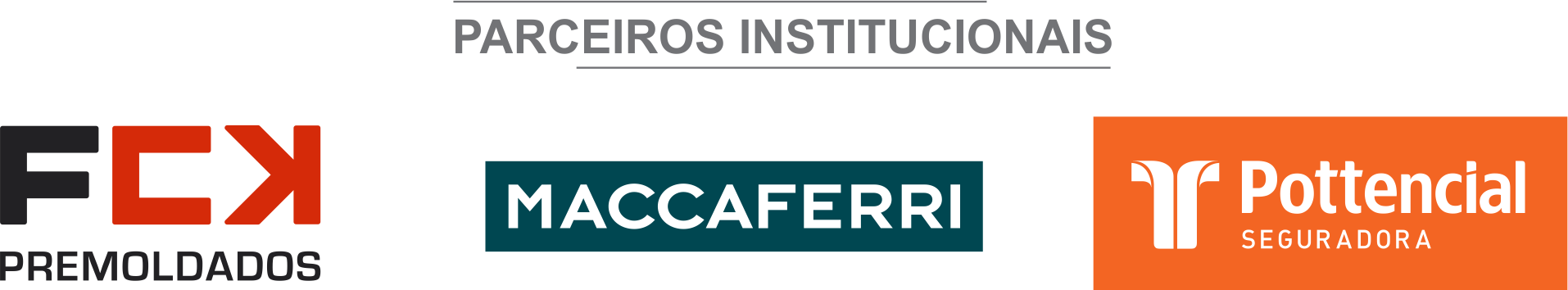 ÓRGÃO LICITANTE: COPASA-MG EDITAL: LICITAÇÃO Nº CPLI.1120200036Endereço: Rua Carangola, 606, térreo, bairro Santo Antônio, Belo Horizonte/MG.Informações: Telefone: (31) 3250-1618/1619. Fax: (31) 3250-1670/1317. E-mail: cpli@copasa.com.br. Endereço: Rua Carangola, 606, térreo, bairro Santo Antônio, Belo Horizonte/MG.Informações: Telefone: (31) 3250-1618/1619. Fax: (31) 3250-1670/1317. E-mail: cpli@copasa.com.br. OBJETO: LICITAÇÃO INTERNACIONAL PARA EXECUÇÃO, COM FORNECIMENTO PARCIAL DE MATERIAIS, DAS OBRAS E SERVIÇOS DE AMPLIAÇÃO E MELHORIAS DO SISTEMA DE ESGOTAMENTO SANITÁRIO, NA SEDE DO MUNICÍPIO DE UBÁ / MG. AS EMPRESAS INTERESSADAS PODERÃO PARTICIPAR INDIVIDUALMENTE OU COMO MEMBROS DE UM CONSÓRCIO. OBJETO: PROGRAMA DESPOLUIÇÃO, CONFORME DETALHADO NOS ANEXOS NO EDITAL. DATAS: Entrega: 29/07/2020, até às 08:30.Abertura: 29/07/2020, às 08:30.Prazo de execução: 36 meses. VALORESVALORESVALORESVALORESValor Estimado da ObraCapital Social Garantia de PropostaValor do EditalR$ 102.110.574,36R$ -R$ -CAPACIDADE TÉCNICA: a) Rede de esgoto com diâmetro igual ou superior a 200 mm;b) Estação Elevatória de Esgoto ou de Água com potência igual ou superior a 80 cv ou vazão igual ou superior a 250 l/s;c) Estação de Tratamento de Esgoto ou de Água com capacidade igual ou superior a 160 l/s.CAPACIDADE TÉCNICA: a) Rede de esgoto com diâmetro igual ou superior a 200 mm;b) Estação Elevatória de Esgoto ou de Água com potência igual ou superior a 80 cv ou vazão igual ou superior a 250 l/s;c) Estação de Tratamento de Esgoto ou de Água com capacidade igual ou superior a 160 l/s.CAPACIDADE TÉCNICA: a) Rede de esgoto com diâmetro igual ou superior a 200 mm;b) Estação Elevatória de Esgoto ou de Água com potência igual ou superior a 80 cv ou vazão igual ou superior a 250 l/s;c) Estação de Tratamento de Esgoto ou de Água com capacidade igual ou superior a 160 l/s.CAPACIDADE TÉCNICA: a) Rede de esgoto com diâmetro igual ou superior a 200 mm;b) Estação Elevatória de Esgoto ou de Água com potência igual ou superior a 80 cv ou vazão igual ou superior a 250 l/s;c) Estação de Tratamento de Esgoto ou de Água com capacidade igual ou superior a 160 l/s.CAPACIDADE OPERACIONAL: a) Rede de esgoto com diâmetro igual ou superior a 150 mm e com extensão igual ou superior a 32.700 m. Para efeito de comprovação de qualificação técnico-operacional deste item, deverá ser feita em no máximo 3 atestados;b) Rede de esgoto com tubulação de PEAD e/ou concreto e/ou ferro fundido, com diâmetro igual ou superior a 800 mm e com extensão igual ou superior a 4.500 m. Para efeito de comprovação da qualificação técnico-operacional deste item, deverá ser feita em no máximo 3 atestados;c) Estação Elevatória de Esgoto ou de Água com potência igual ou superior a 80 cv ou vazão igual ou superior a 250 l/s;d) Estação de Tratamento de Esgoto ou de Água em estrutura de concreto armado, com capacidade igual ou superior a 160 l/s;e) Pavimento asfáltico (CBUQ e/ou PMF) com quantidade igual ou superior a 27.000 m²;f) Estrutura de escoramento de vala por qualquer processo, com quantidade igual ou superior a 107.000 m²;g) Contenção em gabião, em contato com água, com quantidade igual ou superior a 2.300 m³.CAPACIDADE OPERACIONAL: a) Rede de esgoto com diâmetro igual ou superior a 150 mm e com extensão igual ou superior a 32.700 m. Para efeito de comprovação de qualificação técnico-operacional deste item, deverá ser feita em no máximo 3 atestados;b) Rede de esgoto com tubulação de PEAD e/ou concreto e/ou ferro fundido, com diâmetro igual ou superior a 800 mm e com extensão igual ou superior a 4.500 m. Para efeito de comprovação da qualificação técnico-operacional deste item, deverá ser feita em no máximo 3 atestados;c) Estação Elevatória de Esgoto ou de Água com potência igual ou superior a 80 cv ou vazão igual ou superior a 250 l/s;d) Estação de Tratamento de Esgoto ou de Água em estrutura de concreto armado, com capacidade igual ou superior a 160 l/s;e) Pavimento asfáltico (CBUQ e/ou PMF) com quantidade igual ou superior a 27.000 m²;f) Estrutura de escoramento de vala por qualquer processo, com quantidade igual ou superior a 107.000 m²;g) Contenção em gabião, em contato com água, com quantidade igual ou superior a 2.300 m³.CAPACIDADE OPERACIONAL: a) Rede de esgoto com diâmetro igual ou superior a 150 mm e com extensão igual ou superior a 32.700 m. Para efeito de comprovação de qualificação técnico-operacional deste item, deverá ser feita em no máximo 3 atestados;b) Rede de esgoto com tubulação de PEAD e/ou concreto e/ou ferro fundido, com diâmetro igual ou superior a 800 mm e com extensão igual ou superior a 4.500 m. Para efeito de comprovação da qualificação técnico-operacional deste item, deverá ser feita em no máximo 3 atestados;c) Estação Elevatória de Esgoto ou de Água com potência igual ou superior a 80 cv ou vazão igual ou superior a 250 l/s;d) Estação de Tratamento de Esgoto ou de Água em estrutura de concreto armado, com capacidade igual ou superior a 160 l/s;e) Pavimento asfáltico (CBUQ e/ou PMF) com quantidade igual ou superior a 27.000 m²;f) Estrutura de escoramento de vala por qualquer processo, com quantidade igual ou superior a 107.000 m²;g) Contenção em gabião, em contato com água, com quantidade igual ou superior a 2.300 m³.CAPACIDADE OPERACIONAL: a) Rede de esgoto com diâmetro igual ou superior a 150 mm e com extensão igual ou superior a 32.700 m. Para efeito de comprovação de qualificação técnico-operacional deste item, deverá ser feita em no máximo 3 atestados;b) Rede de esgoto com tubulação de PEAD e/ou concreto e/ou ferro fundido, com diâmetro igual ou superior a 800 mm e com extensão igual ou superior a 4.500 m. Para efeito de comprovação da qualificação técnico-operacional deste item, deverá ser feita em no máximo 3 atestados;c) Estação Elevatória de Esgoto ou de Água com potência igual ou superior a 80 cv ou vazão igual ou superior a 250 l/s;d) Estação de Tratamento de Esgoto ou de Água em estrutura de concreto armado, com capacidade igual ou superior a 160 l/s;e) Pavimento asfáltico (CBUQ e/ou PMF) com quantidade igual ou superior a 27.000 m²;f) Estrutura de escoramento de vala por qualquer processo, com quantidade igual ou superior a 107.000 m²;g) Contenção em gabião, em contato com água, com quantidade igual ou superior a 2.300 m³. ÍNDICES ECONÔMICOS: Conforme edital. ÍNDICES ECONÔMICOS: Conforme edital. ÍNDICES ECONÔMICOS: Conforme edital. ÍNDICES ECONÔMICOS: Conforme edital.OBSERVAÇÕES: - Consórcio: Conforme edital. Sr. André Luiz Diniz de Almeida ou outro empregado da COPASA MG, do dia 12 de junho de 2020 ao dia 28 de julho de 2020. O agendamento da visita poderá ser feito pelo e-mail: andre.almeida@copasa.com.br ou pelo telefone (32) 3539 6054 / (32) 99975 5113. A visita será realizada na AvenidaQuintino Poggiali, 441, Bairro Waldemar de Castro, Ubá (sede da GRUA – Gerência Regional de Ubá, COPASA MG), Minas Gerais. Disponibilidade da documentação: De 12 de junho de 2.020 a 29 de julho de 2.020 até as 08:30, horário local de Brasília. Informações pelo e-mail cpli@copasa.com.br. Apresentação das propostas e documentação, em português. Mais informações e o caderno de licitação poderão ser obtidos, gratuitamente, através de download no endereço: www.copasa.com.br (link: licitações e contratos/licitações, pesquisar pelo número da licitação), a partir do dia 12/06/2020. Clique aqui para obter informações do edital. OBSERVAÇÕES: - Consórcio: Conforme edital. Sr. André Luiz Diniz de Almeida ou outro empregado da COPASA MG, do dia 12 de junho de 2020 ao dia 28 de julho de 2020. O agendamento da visita poderá ser feito pelo e-mail: andre.almeida@copasa.com.br ou pelo telefone (32) 3539 6054 / (32) 99975 5113. A visita será realizada na AvenidaQuintino Poggiali, 441, Bairro Waldemar de Castro, Ubá (sede da GRUA – Gerência Regional de Ubá, COPASA MG), Minas Gerais. Disponibilidade da documentação: De 12 de junho de 2.020 a 29 de julho de 2.020 até as 08:30, horário local de Brasília. Informações pelo e-mail cpli@copasa.com.br. Apresentação das propostas e documentação, em português. Mais informações e o caderno de licitação poderão ser obtidos, gratuitamente, através de download no endereço: www.copasa.com.br (link: licitações e contratos/licitações, pesquisar pelo número da licitação), a partir do dia 12/06/2020. Clique aqui para obter informações do edital. OBSERVAÇÕES: - Consórcio: Conforme edital. Sr. André Luiz Diniz de Almeida ou outro empregado da COPASA MG, do dia 12 de junho de 2020 ao dia 28 de julho de 2020. O agendamento da visita poderá ser feito pelo e-mail: andre.almeida@copasa.com.br ou pelo telefone (32) 3539 6054 / (32) 99975 5113. A visita será realizada na AvenidaQuintino Poggiali, 441, Bairro Waldemar de Castro, Ubá (sede da GRUA – Gerência Regional de Ubá, COPASA MG), Minas Gerais. Disponibilidade da documentação: De 12 de junho de 2.020 a 29 de julho de 2.020 até as 08:30, horário local de Brasília. Informações pelo e-mail cpli@copasa.com.br. Apresentação das propostas e documentação, em português. Mais informações e o caderno de licitação poderão ser obtidos, gratuitamente, através de download no endereço: www.copasa.com.br (link: licitações e contratos/licitações, pesquisar pelo número da licitação), a partir do dia 12/06/2020. Clique aqui para obter informações do edital. OBSERVAÇÕES: - Consórcio: Conforme edital. Sr. André Luiz Diniz de Almeida ou outro empregado da COPASA MG, do dia 12 de junho de 2020 ao dia 28 de julho de 2020. O agendamento da visita poderá ser feito pelo e-mail: andre.almeida@copasa.com.br ou pelo telefone (32) 3539 6054 / (32) 99975 5113. A visita será realizada na AvenidaQuintino Poggiali, 441, Bairro Waldemar de Castro, Ubá (sede da GRUA – Gerência Regional de Ubá, COPASA MG), Minas Gerais. Disponibilidade da documentação: De 12 de junho de 2.020 a 29 de julho de 2.020 até as 08:30, horário local de Brasília. Informações pelo e-mail cpli@copasa.com.br. Apresentação das propostas e documentação, em português. Mais informações e o caderno de licitação poderão ser obtidos, gratuitamente, através de download no endereço: www.copasa.com.br (link: licitações e contratos/licitações, pesquisar pelo número da licitação), a partir do dia 12/06/2020. Clique aqui para obter informações do edital. ÓRGÃO LICITANTE: COPASA-MG EDITAL: LICITAÇÃO Nº CPLI. 1120200038Endereço: Rua Carangola, 606, térreo, bairro Santo Antônio, Belo Horizonte/MG.Informações: Telefone: (31) 3250-1618/1619. Fax: (31) 3250-1670/1317. E-mail: cpli@copasa.com.br. Endereço: Rua Carangola, 606, térreo, bairro Santo Antônio, Belo Horizonte/MG.Informações: Telefone: (31) 3250-1618/1619. Fax: (31) 3250-1670/1317. E-mail: cpli@copasa.com.br. OBJETO: SELECIONAR, DENTRE AS PROPOSTAS APRESENTADAS, A PROPOSTA CONSIDERADA MAIS VANTAJOSA, DE ACORDO COM OS CRITÉRIOS ESTABELECIDOS NESTE EDITAL, VISANDO A EXECUÇÃO, COM FORNECIMENTOS TOTAL DE MATERIAIS, DAS OBRAS E SERVIÇOS DE IMPLANTAÇÃO DE UM RESERVATÓRIO APOIADO DE CONCRETO ARMADO CAPACIDADE DE 500 M³, NO MUNICÍPIO DE ALTEROSA/MG.DATAS: Entrega: 07/07/2020, até às 14:30.Abertura: 07/07/2020, às 14:30.Prazo de execução: 06 meses. VALORESVALORESVALORESVALORESValor Estimado da ObraCapital Social Garantia de PropostaValor do EditalR$ 549.523,47R$ -R$ -CAPACIDADE TÉCNICA:  Reservatório com capacidade igual ou superior a 250 m³.CAPACIDADE TÉCNICA:  Reservatório com capacidade igual ou superior a 250 m³.CAPACIDADE TÉCNICA:  Reservatório com capacidade igual ou superior a 250 m³.CAPACIDADE TÉCNICA:  Reservatório com capacidade igual ou superior a 250 m³.CAPACIDADE OPERACIONAL:  Reservatório com capacidade igual ou superior a 250 m³.CAPACIDADE OPERACIONAL:  Reservatório com capacidade igual ou superior a 250 m³.CAPACIDADE OPERACIONAL:  Reservatório com capacidade igual ou superior a 250 m³.CAPACIDADE OPERACIONAL:  Reservatório com capacidade igual ou superior a 250 m³. ÍNDICES ECONÔMICOS: Conforme edital. ÍNDICES ECONÔMICOS: Conforme edital. ÍNDICES ECONÔMICOS: Conforme edital. ÍNDICES ECONÔMICOS: Conforme edital.OBSERVAÇÕES: - Consórcio: Conforme edital. Visita: Sr. Ronaldo dos Reis de Souza ou outro empregado da COPASA MG, do dia 16 de junho de 2020 ao dia 06 de julho de 2020. O agendamento da visita poderá ser feito pelo e-mail: ronaldo.souza@copasa.com.br / grvr@copasa.com.br ou pelo telefone (35) 9 9809 8256. A visita será realizada na Rua Deputado Uriel Alvim, nr: 297, Bairro Centro, Cidade Alterosa / MG. Clique aqui para obter informações do edital. OBSERVAÇÕES: - Consórcio: Conforme edital. Visita: Sr. Ronaldo dos Reis de Souza ou outro empregado da COPASA MG, do dia 16 de junho de 2020 ao dia 06 de julho de 2020. O agendamento da visita poderá ser feito pelo e-mail: ronaldo.souza@copasa.com.br / grvr@copasa.com.br ou pelo telefone (35) 9 9809 8256. A visita será realizada na Rua Deputado Uriel Alvim, nr: 297, Bairro Centro, Cidade Alterosa / MG. Clique aqui para obter informações do edital. OBSERVAÇÕES: - Consórcio: Conforme edital. Visita: Sr. Ronaldo dos Reis de Souza ou outro empregado da COPASA MG, do dia 16 de junho de 2020 ao dia 06 de julho de 2020. O agendamento da visita poderá ser feito pelo e-mail: ronaldo.souza@copasa.com.br / grvr@copasa.com.br ou pelo telefone (35) 9 9809 8256. A visita será realizada na Rua Deputado Uriel Alvim, nr: 297, Bairro Centro, Cidade Alterosa / MG. Clique aqui para obter informações do edital. OBSERVAÇÕES: - Consórcio: Conforme edital. Visita: Sr. Ronaldo dos Reis de Souza ou outro empregado da COPASA MG, do dia 16 de junho de 2020 ao dia 06 de julho de 2020. O agendamento da visita poderá ser feito pelo e-mail: ronaldo.souza@copasa.com.br / grvr@copasa.com.br ou pelo telefone (35) 9 9809 8256. A visita será realizada na Rua Deputado Uriel Alvim, nr: 297, Bairro Centro, Cidade Alterosa / MG. Clique aqui para obter informações do edital. ÓRGÃO LICITANTE: COPASA-MG EDITAL: LICITAÇÃO Nº CPLI. 1120200039Endereço: Rua Carangola, 606, térreo, bairro Santo Antônio, Belo Horizonte/MG.Informações: Telefone: (31) 3250-1618/1619. Fax: (31) 3250-1670/1317. E-mail: cpli@copasa.com.br. Endereço: Rua Carangola, 606, térreo, bairro Santo Antônio, Belo Horizonte/MG.Informações: Telefone: (31) 3250-1618/1619. Fax: (31) 3250-1670/1317. E-mail: cpli@copasa.com.br. OBJETO: SELECIONAR, DENTRE AS PROPOSTAS APRESENTADAS, A PROPOSTA CONSIDERADA MAIS VANTAJOSA, DE ACORDO COM OS CRITÉRIOS ESTABELECIDOS NESTE EDITAL, VISANDO A EXECUÇÃO, COM FORNECIMENTO PARCIAL DE MATERIAIS, DAS OBRAS DE IMPLANTAÇÃO DA PADRONIZAÇÃO DAS LIGAÇÕES PREDIAIS DO SISTEMA DE ABASTECIMENTO DE ÁGUA DE GUARACIAMA / MG.DATAS: Entrega: 07/07/2020, até às 08:30.Abertura: 07/07/2020, às 08:30.Prazo de execução: 04 meses. VALORESVALORESVALORESVALORESValor Estimado da ObraCapital Social Garantia de PropostaValor do EditalR$ 401.819,33R$ -R$ -CAPACIDADE TÉCNICA:  Padronização e/ou ligação predial de água.CAPACIDADE TÉCNICA:  Padronização e/ou ligação predial de água.CAPACIDADE TÉCNICA:  Padronização e/ou ligação predial de água.CAPACIDADE TÉCNICA:  Padronização e/ou ligação predial de água.CAPACIDADE OPERACIONAL:  Padronização e/ou ligação predial de água.CAPACIDADE OPERACIONAL:  Padronização e/ou ligação predial de água.CAPACIDADE OPERACIONAL:  Padronização e/ou ligação predial de água.CAPACIDADE OPERACIONAL:  Padronização e/ou ligação predial de água. ÍNDICES ECONÔMICOS: Conforme edital. ÍNDICES ECONÔMICOS: Conforme edital. ÍNDICES ECONÔMICOS: Conforme edital. ÍNDICES ECONÔMICOS: Conforme edital.OBSERVAÇÕES: - Consórcio: Conforme edital. Visita: Sr. Jaber Ismail Hachem ou outro empregado da COPASA MG, do dia 16 de junho de 2020 ao dia 06 de julho de 2020. O agendamento da visita poderá ser feito pelo e-mail: jaber.hachem@copasa.com.br / usen@copasa,com.br ou pelo telefone (38) 3229-5746 - (38) 99961 8908. A visita será realizada na Rua Doutor Santos, nr: 14, Bairro Centro, Cidade Montes Claros / MG. Clique aqui para obter informações do edital. OBSERVAÇÕES: - Consórcio: Conforme edital. Visita: Sr. Jaber Ismail Hachem ou outro empregado da COPASA MG, do dia 16 de junho de 2020 ao dia 06 de julho de 2020. O agendamento da visita poderá ser feito pelo e-mail: jaber.hachem@copasa.com.br / usen@copasa,com.br ou pelo telefone (38) 3229-5746 - (38) 99961 8908. A visita será realizada na Rua Doutor Santos, nr: 14, Bairro Centro, Cidade Montes Claros / MG. Clique aqui para obter informações do edital. OBSERVAÇÕES: - Consórcio: Conforme edital. Visita: Sr. Jaber Ismail Hachem ou outro empregado da COPASA MG, do dia 16 de junho de 2020 ao dia 06 de julho de 2020. O agendamento da visita poderá ser feito pelo e-mail: jaber.hachem@copasa.com.br / usen@copasa,com.br ou pelo telefone (38) 3229-5746 - (38) 99961 8908. A visita será realizada na Rua Doutor Santos, nr: 14, Bairro Centro, Cidade Montes Claros / MG. Clique aqui para obter informações do edital. OBSERVAÇÕES: - Consórcio: Conforme edital. Visita: Sr. Jaber Ismail Hachem ou outro empregado da COPASA MG, do dia 16 de junho de 2020 ao dia 06 de julho de 2020. O agendamento da visita poderá ser feito pelo e-mail: jaber.hachem@copasa.com.br / usen@copasa,com.br ou pelo telefone (38) 3229-5746 - (38) 99961 8908. A visita será realizada na Rua Doutor Santos, nr: 14, Bairro Centro, Cidade Montes Claros / MG. Clique aqui para obter informações do edital. 